Westward Migration and the IndiansReviewWhat was the Indian Removal Act of 1830?What did the US Supreme Court rule in the Worcester v. Georgia case?What was the Trail of Tears?Life of the Plains IndiansHow did life for the Indians change after the Spanish introduced the horse?How will the destruction of the Buffalo impact the Indians?Other EventsWhat was the Bureau of Indian Affairs?Who wrote Century of Dishonor? Explain what it was about.What was the purpose of the Dawes Act?Name 3 ways the Dawes Act will try to accomplish this purpose.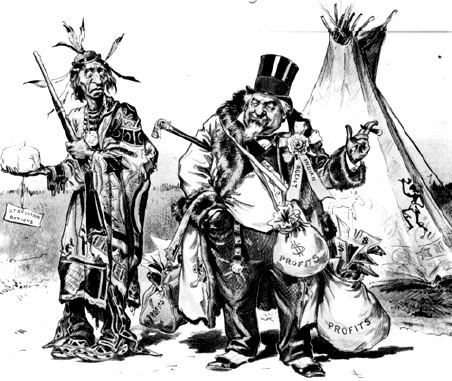 
S-__________________________________________P-__________________________________________A-__________________________________________M-_________________________________________BattleDescription and SignificanceSand Creek MassacreBattle ofLittle BighornNez Perce and GeronimoBattle of Wounded Knee